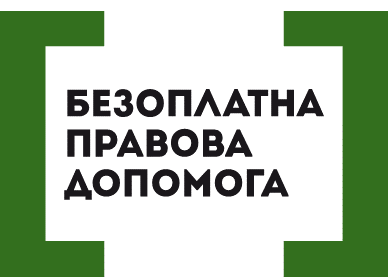 РАДА ПРОДОВЖИЛА МОРАТОРІЙ НА ПРОДАЖ ЗЕМЛІ ДО 2020 РОКУВерховна Рада прийняла Закон України «Про внесення змін до розділу Х "Перехідні положення" Земельного кодексу України щодо продовження заборони відчуження сільськогосподарських земель».Законом продовжено дію мораторію на купівлю-продаж та відчуження іншими способами земельних ділянок сільськогосподарського призначення та на внесення права на земельну частку (пай) до статутних капіталів господарських товариств «до набрання чинності законом про обіг земель сільськогосподарського призначення, але не раніше 1 січня 2020 року».Відповідні зміни внесено до пунктів 14 та 15 розділу Х «Перехідні положення» Земельного кодексу України.Прикінцевими положеннями Кабінету Міністрів України доручається «до 1 березня 2019 року розробити і внести на розгляд Верховної Ради України проект Закону України про обіг земель сільськогосподарського призначення».Порушують ваші права? Ви потребуєте допомоги в судах,  і не маєте грошей на адвоката  - звертайтеся в Богодухівський місцевий центр з надання безоплатної вторинної правової допомоги, який працює з понеділка по п'ятницю з 08-00 до 17-00,  за адресою: м. Богодухів,                           вул. Покровська, 5. тел. (05758) 3-01-82, 3-03-25.Єдиний телефонний номер системи безоплатної правової допомоги                              0-800-213-103 (безкоштовно зі стаціонарних та мобільних телефонів).